Statistik Teilnehmer 2019:Teilnehmer:197 (191) Teilnehmer: 37% (30 %) Mädchen, 63% (70 %) JungenSchüex und Jufo gleich verteilt (normal 2/3 Jufo, 1/3 Schüex)Geringe Abbruchquote: nur 8,7%, normal ca. 20% Jeder zehnte Teilnehmer war schon mindestens 1-mal beim WettbewerbJüngster Teilnehmer Ali Olaik (21.5.2009): 9 Jahre aus Freiburg (Lortzingschule)Ältester Teilnehmer: Kristina Herrmann (19.2.1998): 20 Jahre, Azubi bei VEGA in Schiltach33 Geschwisterkinder (17%): 12 Geschwisterpaare (2 Mal Zwillinge), 3 Mal sogar 3 Geschwisterkinder (Butt, Echle, Muderris), in der Regel mit unterschiedlichen Projekten.19 Teilnehmer von 197 sind schon mindestens 1 Mal dabei gewesen, das sind 9,6%, d.h. jeder 10. ist mindestens schon das 2. Mal dabei gewesen.2. Mal: 8 Teilnehmer3. Mal: 4 Teilnehmer4. Mal: 4 Teilnehmer5. Mal: 1 Teilnehmer (Leonard Münchenbach)6. Mal: 2 Teilnehmer (Anna Müller, Antonia Münchenbach)Preise: 53 zusätzliche Sonderpreise!!!Projekte:  Biologie am stärksten vertreten, dann Arbeitswelt, aber auch TechnikVerteilung der Arbeiten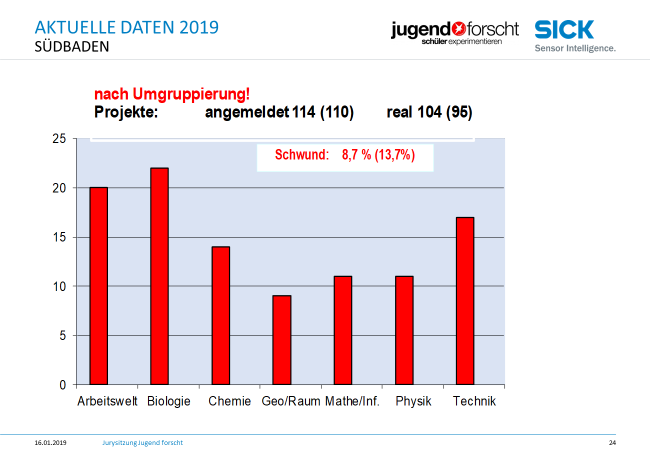 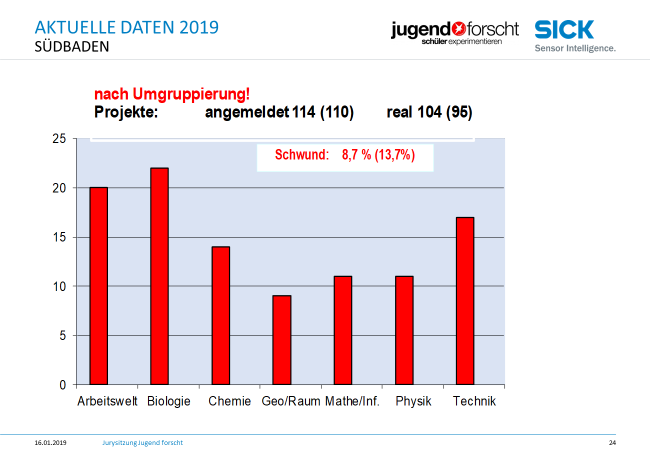 BaWü im Vergleich zu Südbaden:Anzahl der Projekte: 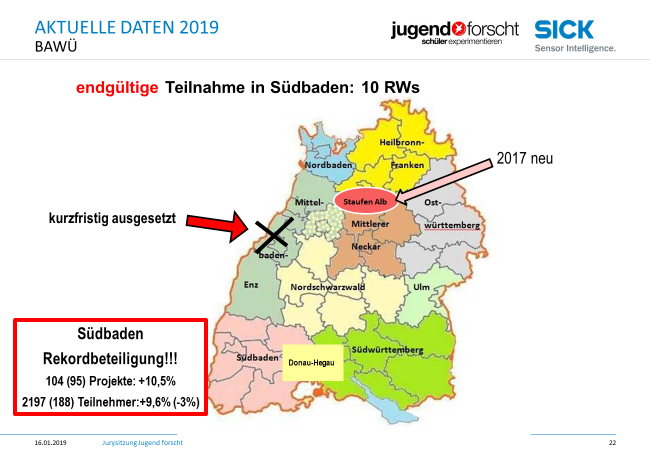 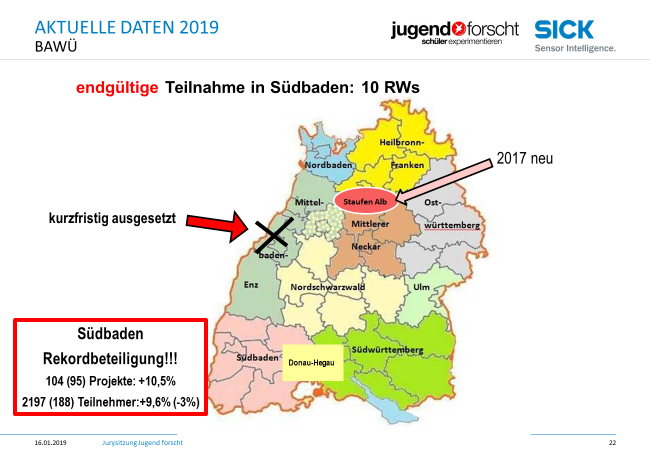 -0,5% ; insgesamt 603 (611) Projekte17,3% aller Projekte in BaWü treten in Südbaden an. Größter Wettbewerb!10 Regionalwettbewerbe, bei uns tritt fast ein Fünftel aller Projekte an.Themen:Umweltschutz, Nachhaltigkeit und Energie/ Energiesparen: 14,5% (16%)Gesundheit /Hilfe für den Menschen: gut jedes 10.Projekt 11,5% (14%)5 Projekte beschäftigen sich mit MikroplastikSchulen 42 (30) Schulen:22 Gymnasien6 Gesamtschulen6 Realschulen5 Berufliche Schulen2 Waldorfschulen1 Grundschule1 Ausbildungsbetrieb: VEGA3 Uni (Tübingen (Sofia Häussler)/Bremen[Betreuerin: Heins]: Bio „Anpassungsfähigkeit schnell wachsender Bakterien“ und Straßburg [Betreuerin Crouchet]- Bio „Leberkrebs bekämpfen“ von Baumert Lukas, Rotteck Freiburg)52 (47) Projektbetreuer: 32(31) Männer, 20(16) Frauen von insgesamt 42 Schulen, 4 Forschungszentren (Gengenbach, Lörrach, Emmendingen, Freiburg),3 Universitäten (Bremen, Straßburg und Tübingen und einem Ausbildungsbetrieb (Vega).26 (19) Projekte von Forschungszentren, d.h.: 25 % (20%) der Projekte entstanden an einem ForschungszentrumSchulpreis (250,-€) für Schulen, die 4 und mehr Arbeiten einreichenSchüex: 50% (51%)Jufo: 50% (49%)gesamt SüdbadengesamtBaWügesamtbundesweitMädchen40%34%37%34%38,6%Jungen60%66%63%64%61,4%Bereich gesamtJufoSchüexAW20(23)8(14)12(8)Bio22(18)9(4)13(14)Ch14(8)5(1)9(7)Geo9(7)6(4)3(3)Mathe11(8)6(5)5(3)Physik11(14)6(5)5(9)Technik17(17)12(10)5(7)104 (95)5252AnzahlSchule4Einstein-Gymnasium, Kehl4Gewerbliche Schulen, Waldshut4Goethe-Gymnasium, Emmendingen4Hansjakob-Realschule, Freiburg4Kolleg St. Sebastian, Stegen4Markgräfler Gymnasium, Müllheim4Marta-Schanzenbach-Gymnasium Gengenbach4Schule Birklehof, Hinterzarten4Staudinger Gesamtschule, Freiburg4St. Ursula, Freiburg4Marie-Curie-Gymnasium Kirchzarten6Schulzentrum Freiamt13Hans-Thoma Gymnasium, Lörrach